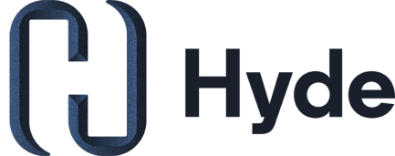 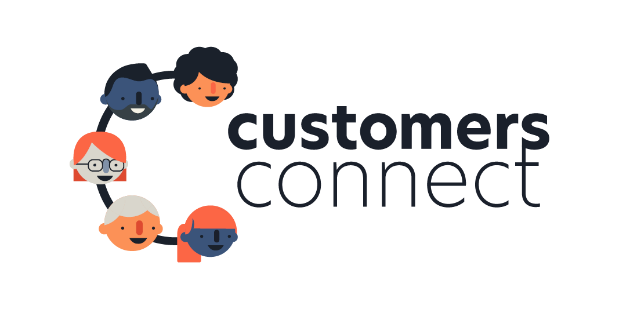 Customers Connect conference – summary of each session with key feedback pointsSession list (click on the session header link to go to the summary and feedback for that session)1.	An introduction from our interim Chief Executive Officer2.	Meet the new Chair of the Board, Mike Kirk3.	Focus on...service charges4.	Homeownership services5.	Focus on...complaints6.	Focus on…repairs and maintenance7.	Building Safety, including an introduction to Building Safety Managers8.	The role of the Property Manager9.	Customer Services10. Customer Involvement11. Customer Voice12. Resident Inspection Team13.	Governance14.	Choosing new estates contractors15.	Link-up between two sheltered home lounges16.	Sustainability17.	Measuring performance18.	A guide to Hyde’s website19.	Digital transformation20.	Employment workshops21.	Diversity & Inclusion22.	Junior Board1.	An introduction from our interim Chief Executive Officer (2 sessions)What was discussed?Neal opened the conference and thanked everyone for joiningAcknowledged that some residents are not satisfied with Hyde servicesImportance of us being better at listening to and working with residents to improve servicesAn overview of our corporate plan, specifically:Becoming more customer focussed, building trust, improving trust, Giving residents more choice about how they access Hyde’s servicesHow we’re aiming to build more homes in the right placesWhat we’re doing to make our buildings safe, including relating to fire safetyWhat we’re doing to make our homes more energy efficientHow we’re developing an efficient and highly performing staff cultureHow our services have been impacted by the Covid-19 pandemicSummary of the main feedbackAttendees raised issues with getting responses to their contact with Hyde, including complaints. This includes responses taking too long, and some people not getting responses at allThere was some challenge around the performance of our contractors, and how we manage contracts, including how we sign-off the performance of some of our contractors. Neil acknowledged that we have put some performance improvement plans in place and that we will find new contractors if we don’t see improvements in some of our contracts Residents want to see more of Hyde’s senior managers – more openness of engagement. Neal acknowledged that senior managers should be more visibleService charges was raised as an issue for many residents, with residents still experiencing issues with the accuracy of accounts and the time taken for us to respond. Neal highlighted some improvements that are being worked onAccessibility to services and inclusion were raised as an issue for some people – especially around mental health and how our services can impact on people’s mental health. Neal emphasised that inclusion and customer services are vital. Staff will receive more training to make sure that we are able to properly support residents and provide a good serviceQuality and service standards were discussed, and Neal confirmed that we are working on new quality standards and performance measures including a new Customer CharterBuilding safety and the issues with residents accessing EWS (External Wall system) inspections, also a discussion about waking watch servicesValue for money – how does Hyde ensure that we are achieving value for money, what we are doing to improve on this, especially in relation to our contractsAttendees asked how we will prioritise service improvement plans and how will we share and communicate what we’re doing with residents2.	Meet the new Chair of the Board, Mike KirkWhat was discussed?An introduction to what Hyde’s Board does – what their role isAn introduction to Mike, a bit about his experience and why he has chosen to join Hyde as Chair of the BoardHow the Board is changing their focus and what they will be doing to help Hyde become a more customer focussed organisation, this includes:A new focus on the impact on customers of services in all Board papersA review of the governance structure which may include more places on the Board for residentsA review of what resident Board members do when they attend Board meetingsMore visibility from the Board, including more days out and about meeting customers and frontline staffMore close working with resident groups and committeesMike recognised that some services do need specific improvement including repairs and service charges – the Board are aware of this, as are senior managersThe Board recognises that some residents are not satisfied, and some have not received the standard of services that we are aiming forMike outlined that as an organisation we will be looking to work more in partnership with residents to design and create services togetherThe Board will do more to recognise where staff are doing a good job and to make sure that this good practice is shared across different areas and teams Summary of the main feedbackSome residents shared their experiences of Hyde staff or contractors not being customer focussed, and in some cases not respecting residents and their needs. These examples were recorded and followed up after the eventService charges and contractor management / quality of services were also brought up as areas of concern for residents that they would like the Board to help improveAttendees were pleased to hear about the renewed focus on Customer impactAttendees were also happy that the Board would be welcoming a more enhanced role for residents, and a number showed an interest in applying for that roleAttendees were keen to see more visibility of senior staff and decision making at Hyde  3.	Focus on...service chargesWhat was discussed?What is a service charge – what does the law say and what does it mean in reality?What does ‘fair and reasonable’ mean in relation to service charges?How the service charge cycle worksHow we calculate your service chargesWhat is a provisions fund and what they can be used for?What we are doing to improve our approach, including:more proactive communicationsgreater transparencyquicker resolution of issues.Summary of the main feedbackResidents want to be able to speak to the service charge team more easily – residents feel we are keeping them at arms-length, pushed away, that we do not care enoughIssues are not being resolved quickly enough; residents wait too long for a response to queriesThere doesn’t seem to be enough resources to offer a good service to customersThe difference between estimates and actuals is too greatIncreases are not explained fully and clearly as standardMistakes on accounts re-occur even after they’ve been resolvedSome residents feel they pay for services they do not receiveHow can we demand immediate response and payment from customers, but then give ourselves months to respond to customer queries / issues? This does not seem fair, especially where charges are not correctEvidence of payment and invoices are not readily available for residents to check – we are not transparent about our charges, yet we expect residents to payResidents want to see more of a link between how well services are delivered, and what they are paying for in their service charges. The role of the Property Manager needs to be strengthened to provide a better connection.4.	Homeownership servicesWhat was discussed?What is the role of the Homeownership Team?Improvements and alterationsSelling and re-mortgaging Major works and servicing consultations (Section 20)Subletting Lease advice and administrationHow the Homeownership Team engages with residentsWhat are ‘Section 20’ consultations and how they impact on servicesHow we’re improving and enhancing section 20 engagementAbout the Home Owners Panel and how they’ve worked with us to get feedback from other homeownersSummary of the main feedbackSection 20 process is too technical – some homeowners do not really see the link between this and the services they receive which means they don’t feel they have a sayLetters are still too complicated and need simplifyingFeedback about service charges reflected that given in the service charge sessionThere needs to be better information available about what services are being received and the charges for theseThere need to be easier ways for homeowners to feed back about the quality of the services they receive to make sure specifications and service level agreements are being metThere was a request for a follow-up session looking at fire safety, specifically around the new code of practice for the fire risk appraisal of external wall construction and cladding (PAS 9980) and how this impacts EWS1 formsHomeowners want more information about Lease Extension Reform and how this will affect their leases5.	Focus on...complaintsWhat was discussed?An introduction to the complaints teamHow our complaints process worksAn explanation of the external issues affecting how we manage complaintsAbout the Housing Ombudsman serviceHow we learn from complaints, and use them as insight to improve servicesHow we engage with residents about complaints, including our Complaints PanelSummary of the main feedbackResidents don’t always receive a response to their complaint within the promised timeframeStaff had also mentioned to residents that they do not get responses from their colleaguesSome residents had been told their complaint was not being treated as a complaint, through the formal channels – this felt like we had ‘blocked’ the complaints processThere isn’t enough communication about complaints – residents feel they have to chase usIt isn’t easy enough to speak to someone about a complaint – residents feel they are being kept at arms-length, pushed awayThere doesn’t seem to be enough resources to offer a good service to customers – attendees felt more resources should be made available to deal with the complaint backlog at leastSome questioned how other teams within Hyde were learning from complaints - the issues did not sit with the Complaints Team, but with the teams that delivered the original serviceComplaints about the performance of contractors is not being listened to or taken on boardSome residents just "give up" and cannot be bothered to complain because they find it so difficult to complain or do not get a response or any actionHyde needs to publish complaints figures more regularly and openly, including satisfaction, compensation and how we benchmark performanceInformation about the complaints process needs to be clearer – to help residents understand what to expect – this should include when compensation is due and what the levels arePayments should not be pursued if there is a complaint or dispute pending on the accountMinutes of the Complaints Panel should be published on the websiteResidents would like a follow up session that is more about engagement than informationMore customer service training needs to be given to staff and contractors to help to cut down on complaintsRepresentatives from the complaints and repairs teams should take part in procurement exercises for new contractors as their experience would be helpful6.	Focus on…repairs and maintenanceWhat was discussed?An introduction to some of the repairs teamA review of our repairs service performanceHow our different contractors are performingAn explanation of the external issues affecting how we manage repairsA look at resident satisfaction with repairs – what are the main reasons for dissatisfaction and what we’re doing to improveWhat we’re doing to make our repairs service more customer focussed e.g.Improving first time fixesReducing average repair timesprioritising damp and mould – important for many residentsquicker approval for large repairsreviewing our surveying serviceHow we’re trying to find more skilled trade staffSummary of the main feedbackThere is not enough proactive communication about the repairs service to keep residents adequately informedSome residents had experienced missed appointments, no-shows etc with no notice, communication, or apologyMany residents feel that they wait too long for repairs to be completed, with not enough information or communication in the meantimeService level agreements and agreed time frames for repairs and maintenance should be published more clearly and openlySometimes the quality of works is not to a high enough standard and residents do not find it easy to talk to us about thisThere should be more inspections by Hyde staff where residents report low standard work or where a contractor has had negative feedback – 10% is not enoughThere doesn’t seem to be enough resources to offer a good service to customersResidents don’t know how to give feedback after a repair – many reported never being asked to complete a satisfaction surveySome residents don’t receive any response or action after filling in the online form on the website – this is creating distrust in our digital services and people feel forced to call instead or as well. Residents should receive a follow-up email for all reports, with a reference numberHyde needs to be more accountable for the quality of repairs and performance of contractors; some residents feel they must monitor these themselves otherwise it won’t happen at allWe need to communicate better about how we manage contracts and involve residents in this processResidents felt that there is a blame culture between different Hyde teams and our contractors, with no-one taking ownership when things go wrongSome residents wanted a more ‘local’ feel to their repairs service – again the role of the Property Manager was not felt to be consistent enough in this processSome felt that we should offer direct dial numbers when residents are calling to chase an update on an outstanding repairWhen a repair is reported by phone, perhaps customer services should ask for a photo to be sent where possible / appropriate as this can help with diagnosis. The photo should be stored for other teams to refer to as wellAn action plan for promised improvements to the service - with timescales - should be published on the Hyde website and promoted7.	Building Safety, including an introduction to Building Safety ManagersWhat was discussed?An overview of the Building Safety Bill (a new piece of legislation introduced by the government)What the Building Safety Bill is going to change, including:bringing in a new building safety regulatorrequirements for building owners to share more informationrequirements for building owners to have Building Safety Managers in placemore accountabilitymore effective resident engagement An overview of what Hyde is doing to meet the requirements of the bill, including:a new team in place, including 2 X new Building Safety Managers, as part of a pilot projectnew policies and proceduresworking towards the first building safety casefilelooking at processes for new high-rise buildingspreparing for the Fire Safety Act 2022How we’re involving residents, including the Building Safety PanelSummary of the main feedbackResidents would like more information about:EWS1 formsSafety risks in Hyde buildings, including claddingWaking watchHow building safety and sustainability works could be integratedResidents in buildings affected by fire safety issues need more regular communications and updates8.	The role of the Property ManagerWhat was discussed?The difference between a Property Manager and a Housing OfficerHow Property Managers are mobile, not office basedWhat they cover in their role e.g.:Health and safety, including fire risk complianceValidation & checking service standardsCommunal repairsReporting issues of safeguarding & vulnerabilityGrounds maintenance & cleaning service deliveryParking, communal projects and improvements working with Hyde Foundation and external stakeholdersCommunal meter readingsOverseeing the upkeep and safety of the communal areas within Hyde’s buildings, neighbourhoods and estatesWhat Property Managers don’t cover in their role e.g.ASBRepairs within propertiesService chargesTenancy ManagementHow Property Managers use an app called ‘Photobook’ to help them manage estate inspections and servicesA little about the Property Manager toolkit and how they are using this to improve their serviceWhat else we are doing to improve, including different methods of communication, and working with the service charges teams  Summary of the main feedbackThe Property Manager service is not consistent across different areasAttendees felt that we had showcased the best examples in the presentation, but they do not receive this level of service where they liveNot all customers receive the communications that were mentioned in the presentationSome residents felt that they had still not been informed properly about the change from Housing Officers to Property ManagersSome were not sure who their Property Manager isThe role and remit of Property Managers needs to be communicated in more detail so that residents know what to expectAttendees questioned whether we had enough resources to offer a good service to customers9.	Customer ServicesWhat was discussed?The current structure of the Customer Services TeamA review of our customer services performance (from 2021)Our current operating hours for different services, and a poll to get feedback on thisHow the pandemic has affected our customer services centreHow many calls we handle, and how many contacts come in through digital channelsHow we monitor call themes – especially repeat calls - to look which services residents are having trouble aboutWhat we are doing to improve our services Summary of the main feedbackAttendees discussed waiting times for the call centre, which some felt were too long, meaning some residents give up or don’t bother reporting issuesThere are delays in responses and call back when customer services pass enquires onto other teams and contractorsAttendees had an impression of a "throw it over the wall" culture, where requests are received but then disappear into silos where no-one takes ownership or can track down progressSome expressed frustration with the lack of response to online requests – this breeds distrust in using online reporting tools as we don’t seem accountable or interested Residents would like to receive reference numbers that can be tracked when reporting queries via email or onlineAttendees commented that some use social media as a last resort which is why the tone of social media is so often frustrated and angryWe were reminded that not all residents want to or can use digital toolsAttendees were keen that we maintained different methods of contact as not everyone wants to use the same method for all queries or requests. Residents sometimes feel forced into using digital tools – if we value our customers we shouldn’t restrict how they can get in touch or push them awayOne attendee had asked if we had a Customer Communications Strategy and received no responsePoll results: 100% of the residents who responded indicated they would want the opening times of customer services to remain at the current opening times of 8.00am - 8.00pmPoll results: How would you prefer to contact us: Email – 37%Telephone - 37%Online form - 12.5%My Account – 12.5%10.	What does Customer Involvement mean at Hyde?What was discussed?What Customer Involvement is, and what it means, which is:For residents - influencing, improving and designing services with usFor Hyde – listening to residents, taking ownership and acting on feedback. Also meeting regulatory requirements by having effective consultation methodsAn overview of our Customer Involvement strategyHow we engage and get feedback, analyse the responses and test the options and then change our services as a resultAn overview of the groups, committees and activities we manage and support to facilitate our partnership working with residentsAn overview of the current opportunities we have and what commitment they requireSummary of the main feedbackNot all residents are aware of the customer involvement team or what they doAttendees were not aware of the opportunities to be involvedResidents would like to see a combination of face to face and digital involvement opportunitiesResidents want more opportunity to be involved in giving feedback about their local services, including grounds maintenance services and communal repairsAttendees wanted to see more evidence of what changes as a result of resident feedback and involvementResidents wanted to see more communication about resident involvement, using different communication methods, including information on noticeboards and in the postAttendees wanted to hear more about Tenants and Residents Associations (TRAs) and how Hyde is supporting them11.	Introduction to Customer VoiceWhat was discussed?An overview of Customer Voice – their role and what they do, which is to work in partnership with Hyde’s senior managers. They look closely at Hyde’s performance and find ways for services to be improved for everyone.Who they are: a bit about the current membersHow they work with Hyde – what meetings they attend and how they challenge performance and help to design services What it’s like being a member Some of their recent achievements, which included:Influencing Hyde’s communications during the coronavirus pandemic Developing and agreeing Hyde’s Customer Involvement strategy 2020-24Setting priorities for service reviews Holding managers of priority services to account: currently service charges and complaintsPlanning & delivering the Customer Connect online conferenceAn overview of Customer Voice’s recruitment campaign for new membersSummary of the main feedbackSome residents wanted to be able to speak to Customer Voice about the services they receive and their concerns about HydeResidents asked whether Customer Voice have ever raised the issue with Hyde’s managers around quality of services, and why progress on improvements is so slowAttendees asked about how Customer Voice find out about issues to raise with managers – which is mainly through performance reports but also by listening to feedback from other residents via The OAK, other resident groups and social mediaAttendees asked how Customer Voice monitor implementation of the Customer Involvement Strategy – which is by receiving regular reports from the Customer Involvement teamAttendees discussed how there should be easier ways for residents to engage with Customer Voice – both to raise issues around service delivery and also to hear what they are doing to help their voices be heardAttendees asked where they can keep up to date with Customer Voice’s minutes, which are on the Hyde website - https://www.hyde-housing.co.uk/tenants/customer-involvement/our-customer-groups/customer-voice/ 12.	Introduction to the Resident Inspection TeamWhat was discussed?An introduction to the current Resident Inspection team membersAn introduction to housing association regulation and how this states that residents must be able to scrutinise services, take part in consultations, and to make recommendations for improvements and to shape decision makingWhat the resident inspection team doesWhat kinds of services the team inspectsHow inspections are carried out – what kinds of activities are done and whyHow residents take the lead on resident inspections, but how they are supported by members of Hyde’s teams including Customer Involvement and Risk and Audit, as well as the teams whose services are being inspectedSome key achievements – changes that have been made to services as a result of recommendations made by the resident inspection teamHow other residents can become involved in the resident inspection teamSummary of the main feedbackWe need to make it clearer the difference between resident inspections and the inspections carried out by Property Managers – this is confusing for those not involvedAttendees were interested to hear how much commitment the Resident Inspection team have and how they work with Hyde staff on the inspectionsAttendees had a lot of feedback to share about their local services, including Property Managers and grounds maintenance contractorsAttendees had some ideas for future inspection areas, mainly around local servicesAttendees wanted to hear more about the achievements of resident inspections, and thought these should be promoted better by Hyde 13.	GovernanceWhat was discussed?What ‘governance’ is - a system that provides a framework for managing organisationsWhat groups, positions and roles there are within a governance frameworkA bit about the Hyde Group structureWhat it means to be a ‘Regulated Provider of Social Housing’; who our regulator is and how we need to comply with their standardsWhat does a Board do?How we involve our residents in governance at HydeHow our formal groups help to guide us and influence our work – one example being improving our communications during the pandemic  Summary of the main feedbackResidents want more transparency about what is discussed at resident’s formal groupsSome residents expressed an interest in being more involved, especially as part of Hyde’s Board should more places become availableResidents wanted to know how the board hold staff to account for the performance of Hyde and its servicesAttendees wanted to know how to access updates about what the Board is doing and how it is affecting their services14.	Choosing new estates contractors (2 sessions)What was discussed?Session 1:How we choose new contracts and services – this is called ProcurementWhat rules we legally have to follow because we’re a public sector bodyWhat a contractor framework is and why we have themHow residents have been involved in procurement in the pastHow we want to involve residents more in choosing our new estate services contractors and how this is going to workSession 2:What ‘Estate services’ means and who which Hyde teams are involved in managing these servicesWhat resident feedback we’ve had so far and what this tells usA bit about contract specifications, what they mean and how if they aren’t what residents want or expect it affects how well residents think contractors are performingResidents gave their feedback and thoughts on:How they want to give feedback when things go wrong, and where they want that report to goWhat needs to happen to give reassurance that the same thing won’t go wrong againHow residents want to engage with their estate servicesWhat ‘doing a good job’ meansThe new opportunities to be involvedSummary of the main feedbackResidents would like the specification for the cleaning and grounds maintenance to be more specific and measurableWe need to explain better the relationship between communal services and the service charges that residents payResidents want easier ways to give feedback about their communal servicesWhen contractors are responding to complaints and are putting things right residents would like to know what they are doing so the same issues do not happen againResidents told us that when things go wrong with the ground maintenance and cleaning contractor, they would like to report this to either their property manager or Hyde's contract managerWhere contractors are not able to come on the agreed day or time, we need to find ways of sharing this information with residents so they know when they can expect these services to happen instead.15.	Link-up between two sheltered home loungesWhat was discussed?This session was part of the wider consultation about grounds maintenance and cleaning contractsAttendees from two separate sheltered properties gave their feedback about the existing cleaning and grounds maintenance serviceQuestions were asked about each service and then each group in the separate lounges worked together as a group to give their feedbackAttendees were asked for their ideas about what they would like to see in future contractsFeedback was collected to inform the procurement process for choosing new contractorsThere was a quiz, a game of ‘higher or lower’, plus a lunch and prize draw for attendeesSummary of the main feedbackAttendees provided varied feedback about their current services Attendees were enthusiastic about the opportunity to be consulted with and to link up with another sheltered property. They hoped similar events can be organised and perhaps a face to face meeting with both schemes be plannedThe initiative offered a non-digital option for residents who otherwise might have been excluded from joining in the online conference.16.	SustainabilityWhat was discussed?What is happening around the world in terms of climate change and what is happening to tackle itWhat sustainability means for Hyde e.g.We have circa 2.7M properties that we need to manageWe’re still installing c.1.7m fossil fuel boilers every yearAround 29 million homes will need to be retrofitted to meet Net Zero 2050 (around 1 million homes/year)Around 20,000 households per week need to change to low carbon heating between 2025 and 2050What ‘Net Zero’ means = not adding to the amount of greenhouse gases in the atmosphere, by reducing our emissionsAbout our current Energy and Sustainability Strategy 2020 -2022How we’re reducing carbon in our homes and introducing renewable technologiesAbout our Greener Futures PartnershipOur new plan from now to 2025, including our new strategy to 2030 and how we’re going to involve residents in thisSummary of the main feedbackResidents want to know how they can cut their bills; energy prices are increasing – what can Hyde do to help residents with this?Some residents are living in cold and draft properties and want Hyde to help to improve the insulationResidents want to know if they will be any cost implications in retrofitting for leaseholders and shared owners.Residents want to know a timescale for when Hyde intend to carry out retro fitting work especially for insulation.17.	Measuring performanceWhat was discussed?The way we use data and measure performanceHow we share this with customersCurrent trends in terms of customer satisfaction and feedback. This included some positive feedback around how we kept services going during the pandemic, as well as some more challenging figures on satisfaction with repairs and complaints handlingChanging expectations of landlords – this included an overview of the new ‘Charter for Social Housing Residents’ – a government white paper, which covers:commitments that residents can and should expect from their landlordsother ways that performance will be measured and managedother ways that landlords will be made more accountable to residentsHow residents can get involved in monitoring and measuring performance at HydeSummary of the main feedbackHyde needs to provide more information about performance, and to explain how residents can use this to hold Hyde to accountSome residents found it hard to see the link between performance figures and their own experiences of customer satisfaction. Residents want more transparency on how Hyde collect and manage customer feedback.  18.	A guide to Hyde’s websiteWhat was discussed?The session started with a short quiz about the website, including how many people visit the site and what they use it for. This illustrates how we use data to find out what residents are doing on the website and how we could improve itAttendees were shown around the website, and shown some ways to find information quicker and easier  Residents were shown the new emergency repair toolkit, as well as some other key informationAttendees were shown how to use the resident handbook is available as a live document on the website so it can be kept up to dateAttendees were shown how to use the various menus and navigation tools across the siteAttendees were also shown how to use the website feedback tool which enables users to report an issue with a page, or if they don’t see what they expect on a page – this feedback goes back to the Communications team who use it to improve the websiteWhat was the feedback?There is still need for residents to have printed copies of the resident handbook which is currently available onlineSome residents are not aware of what is on the website and how this can be helpful for residents – attendees were surprised at how much information is availableOnline forms were a concern, with residents reporting that they do not always receive a response or action when they report something online – this puts residents off using online reporting tools and they feel obliged to call in as well or insteadWe need to get better at telling residents before we are bringing in changes; sometimes they’re not aware when things have changed or we’re offering a new service onlineWe need to communicate more, not just rely on people finding information on the website. Attendees were surprised at the level of information and resources available, but were frustrated that we hadn’t promoted it better and helped people to find everything that we offer 19.	Digital transformationWhat was discussed?How the Covid-19 pandemic has changed residents’ use of digital servicesAn overview of our digital programme – this is the project through which we are improving and enhancing what digital services and tools we use and offer. Through this we aim to modernise Hyde and become more customer-focussed What our future services will look likeA guide to ‘MyAccount’ – how it looks now and how it will improveHow we’re helping more customers to get onlineHow we’ve used customer feedback to improveSummary of the main feedbackResidents wanted to know when more digital services will be available to useOnline forms were a concern with residents reporting that they do not always receive a response or action when they report something onlineWe need to get better at telling residents before we are bringing in changes as sometimes they’re not aware when things have changed or we’re offering a new service onlineHyde need to continue to make services accessible to residents who do not want to access services digitally – so that residents are not left behind. [A lot of feedback about digital services was also provided in the Customer Services session]20.	Employment workshops (2 sessions)What was discussed?How to write a Curriculum Vitae - and get hiredAbout the jobs market and the hiring processImportant things to consider before you write your CVYour career targetsCV Structure - elements and rules you should follow, best practiceCV Content – how to make it value based and tailoredMaximising your job searchA quick introduction to Hyde Foundation and how we support residents to find workElements of a successful job searchRecap on writing a value based and targeted CVControlling your digital reputationJob searching methodsDesigning your job search strategy or plan21.	Diversity & InclusionWhat was discussed?A quick guide to our employee resource groups which are staff groups that sit under our main Diversity and Inclusion groupStaff join these groups in their own timeThe purpose of these groups is to look at Hyde’s working practices and to make sure that our ways of working offer fair and equal opportunities for everyone. Staff share their experiences, support each other, raise awareness and find ways for us to improveWe also use our work on these groups to bring benefits to our customers, by helping staff be more aware of how we work with customers in minority communities and to offer a better and more customer-centred service to all of our customers. Summary of the main feedbackResidents wanted to know how Hyde dealt with complaints involving discrimination against the protected characteristicsAttendees told us that they did not always feel respected by Hyde staff and contractorsResidents feel that Hyde staff need to do more training about protected characteristics and also mental health so that they can better empathise with residents, and recognise the impact that our services have on people’s livesResidents wanted to understand how the work of the groups will lead to a better service for customers. 22.	Junior BoardWhat was discussed?An introduction to the Junior Board – who they are and what their role is e.g.Open to employees 35 and underActive working group and a sounding board Works on three challenges set by Executive Leadership Team (ELT)Work together to research, make recommendations and report back to ELTOverview of the first challenge which was to get more staff engaged with Hyde digital programme which aims to modernise our ways of working to be more efficient, and improve our digital services to residentsA future challenge will include a look at improving customer satisfactionThere was a discussion about how the Junior Board see future services – all emphasised the importance of working in partnership with residents and being more customer focussed. Some Junior Board members are social housing tenants themselves and are passionate about wanting to improve services and neighbourhoodsSummary of the main feedbackAttendees were keen to see the Junior Board focus on customer facing projects as well as internal staff projects Attendees were pleased to see the passion amongst Junior Board members about social housing and about improving services for residentsResidents were concerned that the Junior Board needs to be listened to by senior managers so that their work can make a positive difference to residentsAttendees suggested that the Junior Board could promote more about what they do on the Hyde websiteAttendees felt hopeful for the future of Hyde with young people such as the Junior Board aiming to lead the company one day